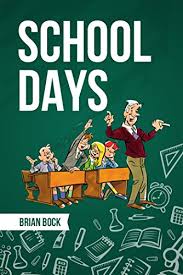 From the President – School Days are back and everything has been very different this year.  Hopefully things will go well and the students will not be stuck at home this fall.  Just a reminder that the Village has kept the free WIFI in and around the park, just in case some in town need to access, or students need access for assignments.  Even with students being on remote learning for most of the spring and out all summer, summer is quickly passing.  Fall is here and winter will be just around the corner.  I still can’t believe that I have been a resident of Woodson for 42 years now.  Where does the time go?I know that as fall comes we will have a lot of new growth on all of our trees and shrubs.  Just a reminder that a compost pile is located at the sewer plant, off of North Ladue road.  Tree limbs, trimmings, grass, leaves and yard waste are accepted.  On the other hand, we are asking that yard waste, “Not” be deposited or burned on City property or in the ditches.  If you have no means for getting your yard waste and trimmings to the compost pile, contact Tracey at Village Hall between 9:00 AM and Noon, to schedule a time for Greg to do a pick-up with the City Truck or drop off a trailer for you to load.  Loading yard waste on the truck or trailer would still be your responsibility.  I’ve lived in Woodson for a long time now and take pride in this town.  I think that you will find that our “long time” residents have that same pride. I can only hope as all of you look around our Village, you take note of the quality of our streets and quality of our utilities and services here and know that with our police services, have security as well.  I hope that all of our residents new and old can find a way to be proud of what we have here in Woodson.Tracey Sorensen is staffing the Office at Village Hall from 9:00 AM till 12 Noon M-F. She is also completing the sewer billing monthly for the Village.  Stop by and say hello or contact Tracey or the Village at woodsonvillage@outlook.com  Check out the website as well – woodsonillinois.com  Murrayville has started a Saturday Farmers Market from 9am-12 noon starting August 22nd.  Located at the park on Church Street just past City Hall.  Anyone wanting information can contact Taylor Suttles at 217-882-4041 or taysuttles1@yahoo.com.It’s sad to say that Woodson was not able to have the Summer Library at City Hall due to the COVID-19.  Last year we had great attendance on M-W and F mornings.  Hopefully we will be able to return in 2021.  We really missed all the help and volunteers that were here as well.Thank you everyone for your help and support. It’s been a busy spring and summer.President Bruce MilnerYARD WASTE DISPOSITION- Remember with Fall coming, the sewer plant on North Ladue is open for accepting tree trimmings, brush, wood and yard waste.  A location is set aside for piling these compost materials near the north east corner.  Please be mindful of wet conditions that may cause ruts and damage to the area. 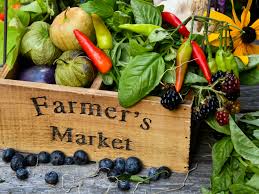 Murrayville Farmers Market- Starting Saturdays August 22nd from 9am-12noon at the Murrayville Park. Church street just past City Hall in Murrayville. For participation or more information, call Taylor Suttles at 217-882-4041 or email at taysuttles1@yahoo.com. 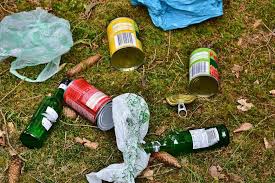 Litter-  Please be responsible for your litter and trash. It really saddens me to see cans, bottles and other trash items deposited in our streets and ditches.  I have so much pride in this community and really hate to see it trashed with litter. Please put trash sacks in your vehicles and deposit your trash responsibly.  Someone has to stop and pick these thing up.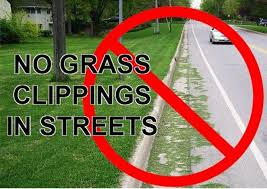 Grass Clippings- Please, take a little pride in your property and the streets on which you live.Grass clippings clog ditches and culverts. Grass clippings deteriorate streets and surfaces. It just makes things look bad.  It’s a danger to motorcycles and bicycles.  It’s just wrong.  It’s also in violation of State and Local Law. 